EYFS Interim Maternity Cover Assistant Headteacher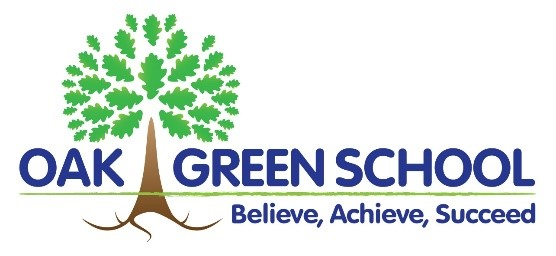 2021-22
Person SpecificationQualificationsQualified teacher status (QTS)A degree or equivalentEvidence of training or professional development, particularly in EYFS leadershipAHTs aspire to work towards and within (new) National Standards of Headship. Previous experience Is a talented Early Years teacher with a record of exemplary teaching which has ensured excellent progress and achievement for pupils across the ability rangeSupport, motivate and inspire colleagues and pupils by leading through exampleSignificant whole-school responsibilities held and successfully delivered - recent successful experience of work as an EYFS school senior/ middle leader or aspiration founded upon experience/ evidenced aptitude (e.g. appraisal):Evidence of whole school responsibility and experience or contribution of developing policy/ school direction into effective practiceLeadership of a significant area, or inclusion, including responsibility for raising standards across a primary school or phase Record/s of actions and plans in developing curriculum Record/s of standards of attainment/progress regarding the aboveExperience of external links with parents, professionals and communityInvolvement in school self-evaluation and development planningExperience of successful line management, challenge and staff development Skills and knowledgeCan demonstrate action to raise others’ skills, model and support others Understands and fully supports the direction of whole school development, as  a team player that works collaboratively and effectively with others.Knows the principles and practices needed to lead and improve teaching and learning across a team and can deliver effective professional developmentHas enthusiasm and ability to lead and inspire colleagues in order to effect changeExperience of curriculum planning together with robust monitoring and assessment of teaching and learningHas a growing and good grasp of current (new) EYFS curriculum, relevant research and developments in education, beyond schoolUnderstands accountability and demands of leadership and management (STPCD) Shared strategies for engaging pupils in their learning and working in partnership with them and their parents and carers in support of pupils’ learning Has up to date knowledge and understanding of ICT based EYFS tracking systems, data analysis and ability to use data to set targets, evaluate performance of pupil groups, pupil progress and plan appropriate action for improvementCan contribute school self-evaluation and review school systems to  secure improvements in school performance.Communicate effectively to a wide range of different audiences (verbal, written).Contribute effectively to the work of the headteacher/SLTDeal successfully with situations that may include tackling difficult situations and conflict resolution.Ably and positively manage behaviour, including challenging Early Years behaviour and support colleagues in this also.  Work successfully with a range of external agencies, e.g. EY advisorUnderstand the role of leaders in safeguarding and fully uphold school Child Protection Policy and procedures, ensuring strongest vigilance across the phase by all practitioners.Leadership A strong commitment to highest standards, excellence and success for allExperience of or demonstration of intent to offer challenge to improve performance of colleagues at all levels, including through appraisal Lead and manage a large group of teachers, Key Workers and associated Learning Support Assistants or practitioners An understanding of the importance of pupil and staff emotional wellbeing, workload and its impact on progress and attainment A belief in sincere, positive praise and encouragementDemonstration of teamworkAbility to effectively lead a team and provide clear direction and support, including  in challenging circumstancesAbility to communicate and work collaboratively with parents and professionalsPersonal qualities Commitment to getting the best outcomes for all pupilsCommitment to safeguarding and equality, maintaining confidentialityPositive role model within the schoolPromotion of the ethos and values of Oak Green SchoolPositive, resilient and adaptable and a have a sense of humour Able to set clear and achieve shared goals and aims and inspire colleagues   A high level of personal organisation and ability to prioritise work, make decisions and manage time effectively Approachable and good communicator with children, parents and familiesAble to work under pressure and meet deadlines